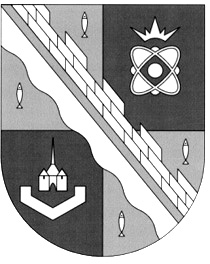 администрация МУНИЦИПАЛЬНОГО ОБРАЗОВАНИЯ                                        СОСНОВОБОРСКИЙ ГОРОДСКОЙ ОКРУГ  ЛЕНИНГРАДСКОЙ ОБЛАСТИпостановлениеот 25/12/2018 № 2761О внесении изменений в постановление администрацииСосновоборского городского округа от 19.05.2014 № 1077  «Об утверждении административного регламента исполнения комитетом финансов Сосновоборского городского округа муниципальной функции осуществления полномочий по внутреннему муниципальному финансовому контролю  Сосновоборского городского округа»В целях приведения постановления администрации Сосновоборского городского округа от 19.05.2014 № 1077  «Об утверждении административного регламента исполнения комитетом финансов Сосновоборского городского  округа муниципальной функции осуществления полномочий по внутреннему муниципальному финансовому контролю  Сосновоборского городского округа»  в  соответствие с Федеральным законом Российской Федерации от 18.07.2017 № 178-ФЗ «О внесении изменений в Бюджетный кодекс Российской Федерации и статью 3 Федерального закона «О внесении изменений в Бюджетный кодекс Российской Федерации и признании утратившими силу отдельных положений законодательных актов Российской Федерации»,  администрация Сосновоборского  городского  округа п о с т а н о в л я е т:1. Внести изменения в постановление администрации Сосновоборского городского округа от 19.05.2014 № 1077  «Об утверждении административного регламента исполнения комитетом финансов Сосновоборского городского  округа муниципальной функции осуществления полномочий по внутреннему муниципальному финансовому контролю  Сосновоборского городского округа»  (далее - Регламент):1.1 Пункт 78 раздела 3.11 «Оформление результатов контрольного мероприятия» Регламента читать в новой редакции: «78. При осуществлении полномочий по внутреннему муниципальному финансовому контролю в сфере бюджетных правоотношений комитет финансов направляет объекту контроля:а) представления, содержащие информацию о выявленных нарушениях бюджетного законодательства Российской Федерации и иных нормативно-правовых актов, регулирующих бюджетные правоотношения, нарушениях условий договоров (соглашений) о предоставлении средств из бюджета, муниципальных контрактов, а также контрактов (договоров, соглашений), заключенных в целях исполнения указанных договоров (соглашений) и муниципальных контрактов, целей, порядка и условий предоставления кредитов и займов, обеспеченных муниципальными гарантиями, целей, порядка и условий размещения средств бюджета в ценные бумаги объектов контроля, а также требования о принятии мер по устранению причин и условий таких нарушений или требования о возврате предоставленных средств бюджета, обязательные для рассмотрения в установленные в указанном документе сроки или в течение 30 календарных дней со дня его получения, если срок не указан;б)  предписания, содержащий обязательные для исполнения в указанный в предписании срок требования об устранении нарушений бюджетного законодательства Российской Федерации и иных нормативно-правовых актов, регулирующих бюджетные правоотношения, нарушений условий договоров (соглашений) о предоставлении средств из бюджета, муниципальных контрактов, а также контрактов (договоров, соглашений), заключенных в целях исполнения указанных договоров (соглашений) и муниципальных контрактов, целей, порядка и условий предоставления кредитов и займов, обеспеченных муниципальными гарантиями, целей, порядка и условий размещения средств бюджета в ценные бумаги объектов контроля и (или) требования о возмещении причиненного ущерба муниципальному образованию.1.2 Пункт 92 раздела 4.1 «Порядок осуществления текущего контроля за соблюдением и исполнением ответственными должностными лицами комитета положений административного регламента и иных нормативных правовых актов, устанавливающих требования к исполнению муниципальной функции, а также за принятием ими решений» Регламента читать в новой редакции:«92. В целях раскрытия информации о полноте и своевременности выполнения плана контрольных мероприятий за отчетный календарный год, обеспечения эффективности контрольной деятельности, а также анализа информации о результатах проведения контрольных мероприятий комитет финансов составляет и представляет главе администрации Сосновоборского городского округа отчет, в срок до 1 марта года, следующего за отчетным годом.»         2. Отделу по связям с общественностью (пресс-центр) Комитета внутренней политики, правопорядка и гражданской защиты разместить настоящее постановление на сайте Сосновоборского городского округа.3. Общему отделу администрации (Баскакова К.Л.) обнародовать настоящее постановление на электронном сайте городской газеты "Маяк".4. Настоящее постановление вступает в силу со дня официального обнародования.6.   Контроль  за  исполнением настоящего постановления оставляю за собой. Заместитель главы администрации по жилищно-коммунальному комплексу                                                         С.Г.ЛютиковИсп. Л. Л. Сидоренко тел.(881369)236-30; ЛЕСОГЛАСОВАНО: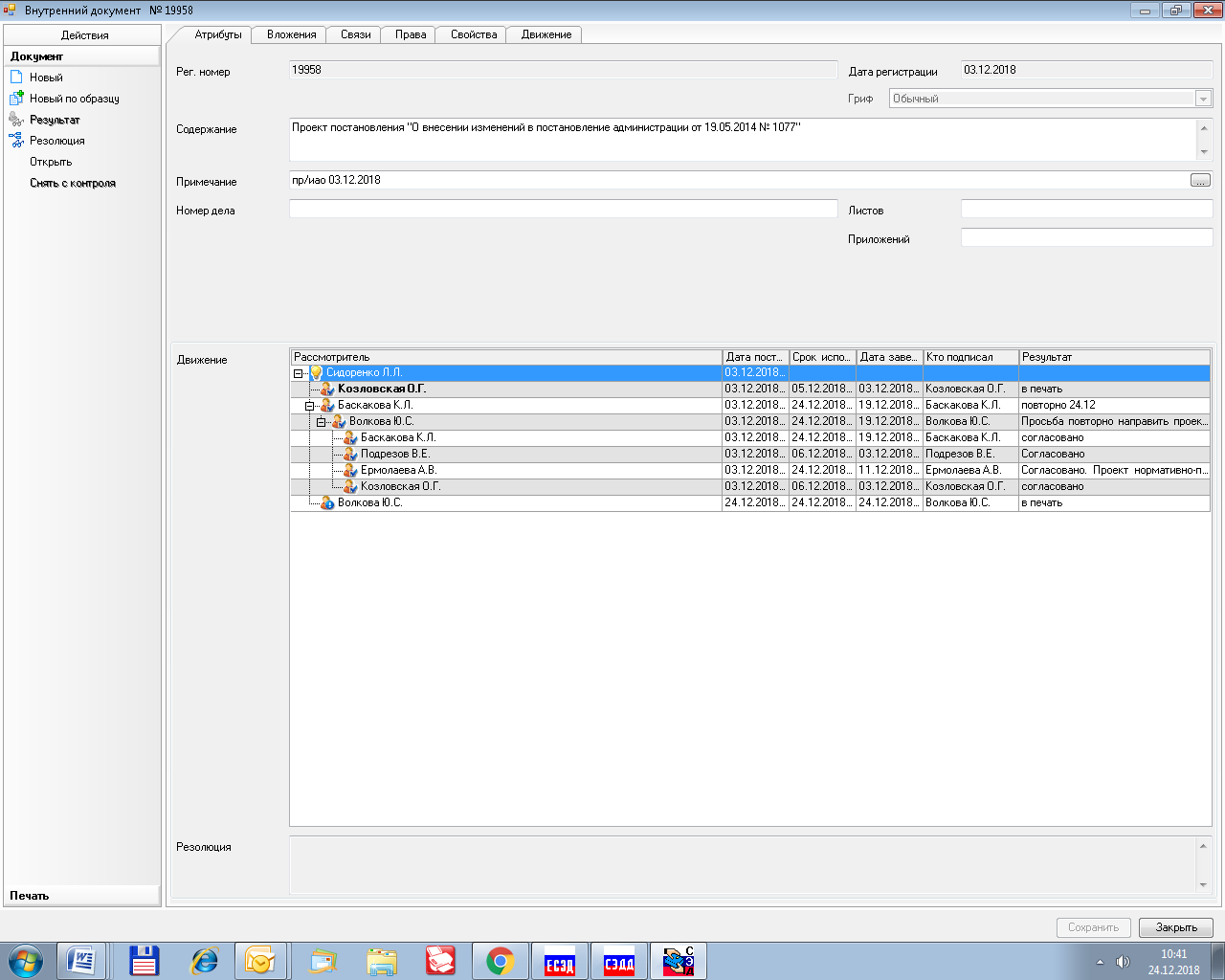                                                                             Рассылка:  				Общий отдел, КФ, КО, ЦБ, КУМИ, КСЗН, ОМЗ